Analisando os quadros observa-se o seguinteCampus CoariNa coluna Matrícula Geral 2016 é apresentado um número de 350 alunos matriculados, mas de acordo com a Figura 1 o número seria 435, vamos ver como realizar a análise de forma correta.Passo 1 – Já se concluiu que alunos cursando= enturmado (Constam em lista de diários de um professor) São 330, quanto a isso não há dúvidas.Passo 2 –  Subtraindo de 435 o número de alunos cursando (330) obtem-se 105, destes 56 estão com situação cancelada, 02 Trancaram, 09 com situação de Transferência externa, 04 com situação Transferência de Curso e 34 em aberto. Pode-se deduzir que se o número de alunos com situação de matrícula “Matriculado” totaliza 350, logo 20 destes alunos permanecem com situação em aberto, situação esta que deve ser verificada. Restam 14 alunos a serem analisados quanto a considerar ou não sua situação de Matriculado no período.A Tabela 1 deixa claro que 23 destes alunos devem ser considerados, pois a situação no período é de matriculado ou estão realizando estágio os demais concluíram no anterior, mas não estão estagiando, vamos analisar um caso.Tabela  Alunos com situação em abertoFigura  Situação em aberto sem Matrícula no período 2016/1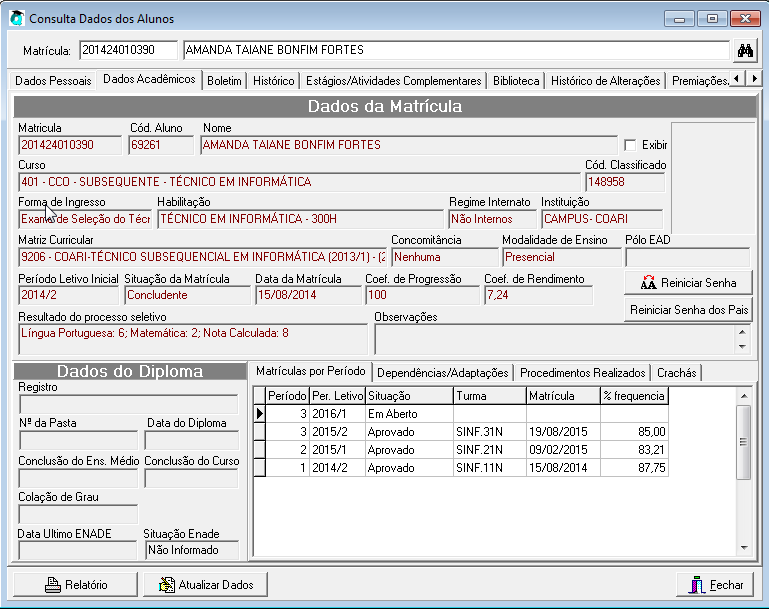 Fonte: Q-Acadêmico 2016De acordo com a Figura 3 o referido aluno não deve ser considerado no número de alunos matriculados, assim o número correto a ser considerado será de 435 – 11= 424 alunos.A Figura 4 apresenta alista de alunos com registro de estágio, onde pode-se observar a aluna Bruna Neves da Silva em situação regular. Figura  Alunos com Registro de Estágio em Coari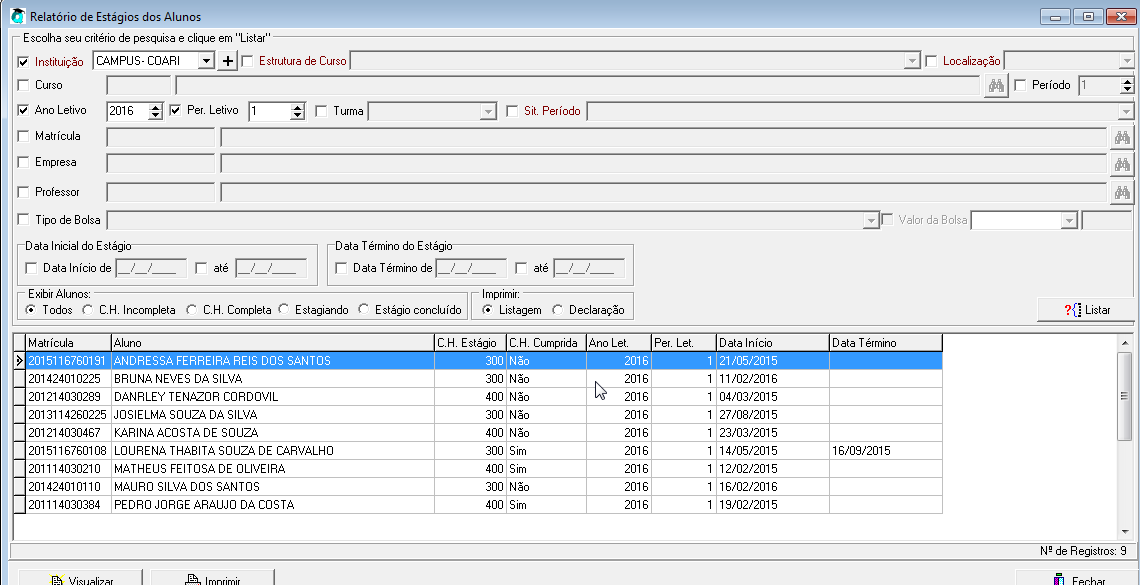 Fonte : Q-AcadêmicoConclusão: Nº de Alunos Matriculados em Coari 424 em 2016.MatrículaNomeSituação MatrículaSituação Período201424010390AMANDA TAIANE BONFIM FORTESConcludenteEm Aberto201424010055DOMICIO RODRIGUES DA SILVAConcludenteEm Aberto201424010217ELISANGELA FEITOZA COELHO FONSECAConcludenteEm Aberto201424010098IAGO LABORDA DA SILVAConcludenteEm Aberto2011216670299ITALO DA SILVA SOARESConcludenteEm Aberto201424010179LAZARO FELIX DE MENEZES FILHOConcludenteEm Aberto201424010381OESIO TORRES DE CASTROConcludenteEm Aberto201424010292RAYLON OLIVEIRA DOS SANTOSConcludenteEm Aberto2014216760020SAMIRA OLIVEIRA DA SILVA PESSOAConcludenteEm Aberto201424010357SARA DE SOUZA NOGUEIRAConcludenteEm Aberto201424010039VALCICLEI GAMA ROCHAConcludenteEm Aberto201424010225BRUNA NEVES DA SILVAEstagiario (Concludente)Em Aberto2013114260225JOSIELMA SOUZA DA SILVAEstagiario (Concludente)Em Aberto201424010110MAURO SILVA DOS SANTOSEstagiario (Concludente)Em Aberto201424010365ADRIANO BARBOSA DE MORAESMatriculadoEm Aberto2013116670030ANDRESA FERREIRA DOS SANTOSMatriculadoEm Aberto2013116670374CLAYTON MONTEIRO MARTINSMatriculadoEm Aberto201214030289DANRLEY TENAZOR CORDOVILMatriculadoEm Aberto2013116670021DILOILA DA SILVA LIMAMatriculadoEm Aberto2013116670277EMILIANA PAIVA GUIMARÃESMatriculadoEm Aberto201514010127ERICA KAROLINE NASSUR FABAMatriculadoEm Aberto2014216760225IRENE DA SILVA PACÍFICOMatriculadoEm Aberto2014216760390IVANIA NASCIMENTO CERPAMatriculadoEm Aberto2013116670072IZABEL FERREIRA DE CASTRO NETAMatriculadoEm Aberto201424010373JEFFERSON DE SOUZA CARVALHOMatriculadoEm Aberto201424010187JOÃO PAULO ALMEIDA DA SILVAMatriculadoEm Aberto201314030035JOSÉ JOCINEY DA SILVAMatriculadoEm Aberto201214030467KARINA ACOSTA DE SOUZAMatriculadoEm Aberto2013114260420MARCELO AUGUSTO MARQUES BARROSOMatriculadoEm Aberto201114030210MATHEUS FEITOSA DE OLIVEIRAMatriculadoEm Aberto201114030384PEDRO JORGE ARAUJO DA COSTAMatriculadoEm Aberto201314010255RICHELE SANTOS DA SILVAMatriculadoEm Aberto2014216670161TAIRO ARAÚJO MOTAMatriculadoEm Aberto201524010014WESLEY DE SOUZA MAGALHÃESMatriculadoEm Aberto